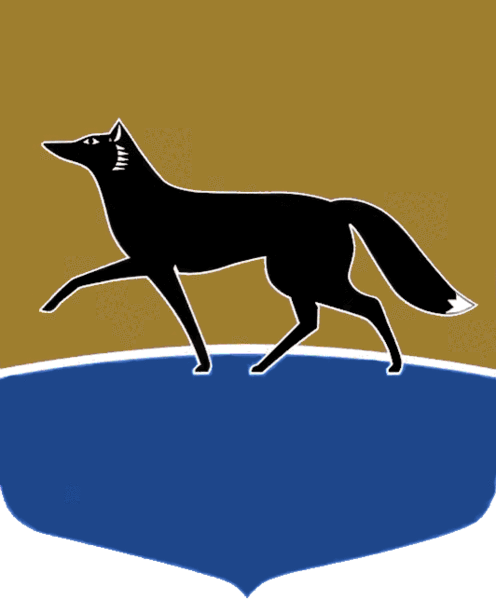 Принято на заседании Думы 22 октября 2020 года№ 655-VI ДГО внесении изменений в решение Думы города от 26.12.2017 
№ 206-VI ДГ «О Правилах благоустройства территории города Сургута»  В соответствии с Федеральным законом от 06.10.2003 № 131-ФЗ 
«Об общих принципах организации местного самоуправления в Российской Федерации», статьёй 31 Устава муниципального образования городской округ город Сургут Ханты-Мансийского автономного округа – Югры Дума города РЕШИЛА:Внести в решение Думы города от 26.12.2017 № 206-VI ДГ «О Правилах благоустройства территории города Сургута» (в редакции от 14.07.2020 
№ 616-VI ДГ) следующие изменения:1) часть 4 статьи 7 приложения к решению изложить в следующей редакции:«4. Администрация города осуществляет контроль за соблюдением настоящих Правил в соответствии с полномочиями по решению вопросов местного значения, в том числе проводит мероприятия по демонтажу самовольно (незаконно) установленных некапитальных строений, сооружений на территории городского округа город Сургут в установленном Администрацией города порядке»;2) пункт 13 части 21 статьи 8 приложения к решению изложить 
в следующей редакции:«13) разведение костров, использование мангалов и иных приспособлений для тепловой обработки пищи с помощью открытого огня, 
за исключением специально отведённых и обустроенных для этих целей мест и (или) в рамках проводимых праздничных ярмарок, городских мероприятий на период их проведения»; 3) статью 13 приложения к решению дополнить частью 7 следующего содержания: «7. Не допускается разведение костров, использование мангалов и иных приспособлений для тепловой обработки пищи с помощью открытого огня 
в местах размещения игрового и спортивного оборудования»;4) статью 16 приложения к решению дополнить частью 10 следующего содержания:«10. Не допускается разведение костров, использование мангалов 
и иных приспособлений для тепловой обработки пищи с помощью открытого огня в местах размещения некапитальных строений и сооружений, а также 
на прилегающей к ним территории, за исключением размещения мангалов 
и иных приспособлений для тепловой обработки пищи на период проведения городских мероприятий»; 5) статью 17 приложения к решению дополнить частью 6 следующего содержания: «6. Не допускается разведение костров, использование мангалов и иных приспособлений для тепловой обработки пищи с помощью открытого огня 
в местах размещения остановочных комплексов»; 6) часть 31 статьи 18 приложения к решению изложить в следующей редакции: «31. Размещение наружных кондиционеров, антенн, проводов, розеток на фасадах зданий, ориентированных на городские улицы, площади, парки, скверы, набережные и другие общественные территории города (или хорошо просматриваемых с них), запрещается. Установка данного оборудования производится непосредственно в границах балконов и лоджий собственников зданий либо со стороны дворовых фасадов упорядоченно, с привязкой 
к единой системе осей на фасаде. Допускается размещение кондиционеров 
на главных фасадах указанных зданий при условии их размещения 
в специальных коробах или нишах, отражённых в паспорте архитектурного решения фасадов, упорядоченных по отношению друг к другу и к другим деталям и элементам фасадов, закрытых декоративными экранами 
или ограждениями»; 7) статью 19 приложения к решению дополнить частью 7 следующего содержания: «7. Не допускается разведение костров, использование мангалов и иных приспособлений для тепловой обработки пищи с помощью открытого огня 
в местах размещения на территории города площадок для игр детей, занятий спортом, установки мусоросборников, выгула и дрессировки собак, стоянок автомобилей и площадок в границах охранных зон зарегистрированных памятников культурного наследия и зон особо охраняемых природных территорий»; 8) статью 20 приложения к решению дополнить частью 17 следующего содержания: «17. Не допускается разведение костров, использование мангалов 
и иных приспособлений для тепловой обработки пищи с помощью открытого огня в границах пешеходных коммуникаций»; 9) статью 21 приложения к решению дополнить частью 4 следующего содержания: «4. Не допускается разведение костров, использование мангалов и иных приспособлений для тепловой обработки пищи с помощью открытого огня 
в границах проездов и велодорожек»; 10) абзац второй части 16 статьи 26 приложения к решению изложить 
в следующей редакции:«Уборку и очистку остановок, посадочных площадок, площадок ожидания, на которых расположены НТО согласно договорам 
на их размещение, обязаны осуществлять правообладатели НТО, а в иных случаях – правообладатель автодороги»;11) пункт 6 части 35 статьи 26 приложения к решению изложить 
в следующей редакции: «6)	зимняя уборка придомовых территорий обеспечивает бесперебойность и безопасность движения транспорта и пешеходов 
при снегопадах и гололёде и включает сдвигание свежевыпавшего снега 
и очистку придомовой территории от снега и льда при наличии колейности свыше 5 см, очистку придомовой территории от снега наносного происхождения (или подметание такой территории, свободной от снежного покрова), очистку придомовой территории от наледи и льда, уборку крыльца и площадки перед входом в подъезд, устранение скользкости, сгребание снега в валы, его вывоз и утилизацию»; 12) пункт 14 части 35 статьи 26 приложения к решению изложить 
в следующей редакции: «14) крышки люков колодцев и пожарных гидрантов подлежат очистке от снега и льда толщиной слоя свыше 5 см»; 13) пункт 23 части 35 статьи 26 приложения к решению изложить 
в следующей редакции: «23) зимняя уборка территорий общего пользования, расположенных 
в границах земельных участков, сформированных под объектами недвижимости, находящимися в частной собственности, осуществляется правообладателями расположенных на таких земельных участках объектов недвижимости в целях обеспечения безопасности движения пешеходов 
при снегопадах и гололёде и включает в себя своевременную, но не реже одного раза в течение календарного месяца холодного периода, очистку территории от снега, устранение скользкости, сгребание снега в валы и вывоз валов снега на специализированные полигоны для последующей его утилизации в течение семи календарных дней с момента складирования, в том числе с возможностью использования снегоплавильных установок»; 14) статью 27 приложения к решению дополнить частью 6 следующего содержания: «6. Не допускается разведение костров, использование мангалов и иных приспособлений для тепловой обработки пищи с помощью открытого огня 
на территориях общественного назначения, за исключением размещения мангалов и иных приспособлений для тепловой обработки пищи на период проведения городских мероприятий»; 15) статью 29 приложения к решению дополнить частью 22 следующего содержания: «22.	Не допускается разведение костров, использование мангалов 
и иных приспособлений для тепловой обработки пищи с помощью открытого огня на озеленённых территориях общего пользования, за исключением специально отведённых и обустроенных для этих целей мест»; 16) статью 381 приложения к решению дополнить пунктом 5 следующего содержания: «5) устанавливать ограждения люков колодцев, камер на время проведения ремонтных работ и на период отсутствия крышек».Председатель Думы города_______________ Н.А. Красноярова«28» октября 2020 г.Глава города_______________ В.Н. Шувалов«30» октября 2020 г.